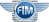 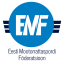 EESTI MOOTORRATTASPORDI FÖDERATSIOON E S T O N I A N M O T O R C Y C L I N G F E D E R A T I O N Eesti Mootorrattaspordi Föderatsiooni nõukogu koosoleku protokoll 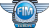 31.01.2023Nimi ja asukoht: Eesti Mootorrattaspordi Föderatsioon MTÜ Regati pst 1, 11911 Tallinn (registris) Pärnu mnt 139E/11, 11317 Tallinn (postiaadress) Registrikood: 80087009 Koosoleku toimumise aeg: 23.01.2023 kell 16:00-17:30 Toimumise koht: EMF-i kontoris Koosolekul osalesid: Veiko Biene (nõukogu esimees),Mihkel Osula, Marko Saareke (Zoomi vahendusel), Martin Arumäe  (juhatuse liige) ja Toomas Triisa. Protokollis Martin Arumäe. PÄEVAKORD: 1. Ülevaade hetkeseisust2. Võlglaste info3. Hooajalõpu peo ülevaade4. 2023 Eelarve lõplik ülevaade5. Team Estonia programmi ülevaatamineOTSUSED/ARUTELUD: Ülevaate andmine nõukogule hetke olukorrast. Kõik toimib, alanud on litsentside ostmine.2. Võlglaste tabeli ülevaatamine, hetkel pole võlglaste olukorda märkimisväärselt vähenenud. Kontor saadab iga nädalaselt meeldetuletusi.3. Hooajalõpu pidu sujus hästi. Kohal oli üle 230 motosportlase ( enduro/motokross). Oli kuulda palju positiivset, kui ka negatiivset,seoses Hard Enduro karikate mitte välja andmisega. Mis oli kontori ja õhtujuhi vahelise kommunikatsiooni tagajärg. Kõikidele Hard Enduro sportlasele saadeti karikad koju ja maksti tagasi peoraha, kes olid tulnud kohale. Lisaks toimus 14.01 päeval ka klubide koosolek, kus oli esindatud 22 motoklubi.4. 2023 eelarve ülevaatmine ja täpsustuste tegemine. Eelarve sai kinnitatud. Seoses ebakindlast majanduslikust olukorrast, peame olema valmis tegema hooaja jooksul  eelarves kärpeid , kui selleks tekib vajadus või esineb olukordasid, kus planeeritud laekumisi laekub vähem.5. Peasekretär andis ülevaate Team Estonia seisust. Vaadati üle Team Estonia sportlaste nimekiri. Eest Mootorrataspordi Föderatsioon Pärnu mnt 139E/11, 11317 Tallinn Telefon: +372 682 5273, e-mail: info@msport.ee, www.msport.ee